CRONOGRAMA 1ª QUINCENA XULLO - INFANTIL  	 	 	 	 	    	 	 	TEMÁTICA: I WANT TO BE …  CRONOGRAMA 2ª QUINCENA XULLO – INFANTIL 	 	 	 	 	 	 	 	TEMÁTICA: I WANT TO BE …  CRONOGRAMA 1ª QUINCENA AGOSTO – INFANTIL 	 	 	 	 	 	 	TEMÁTICA: I WANT TO BE …  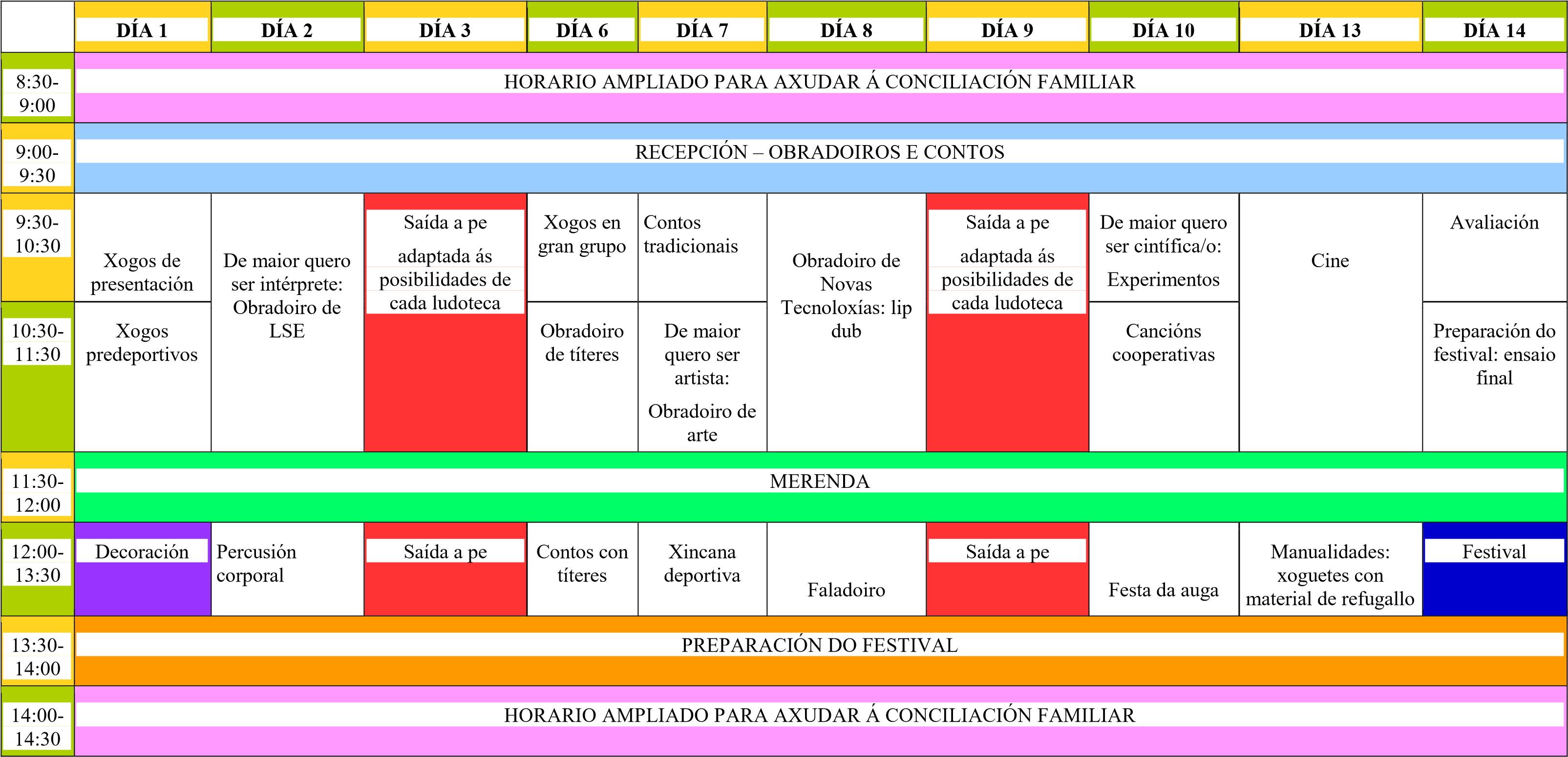 CRONOGRAMA 2ª QUINCENA AGOSTO – INFANTIL 	 	 	 	 	 	 	TEMÁTICA: I WANT TO BE …  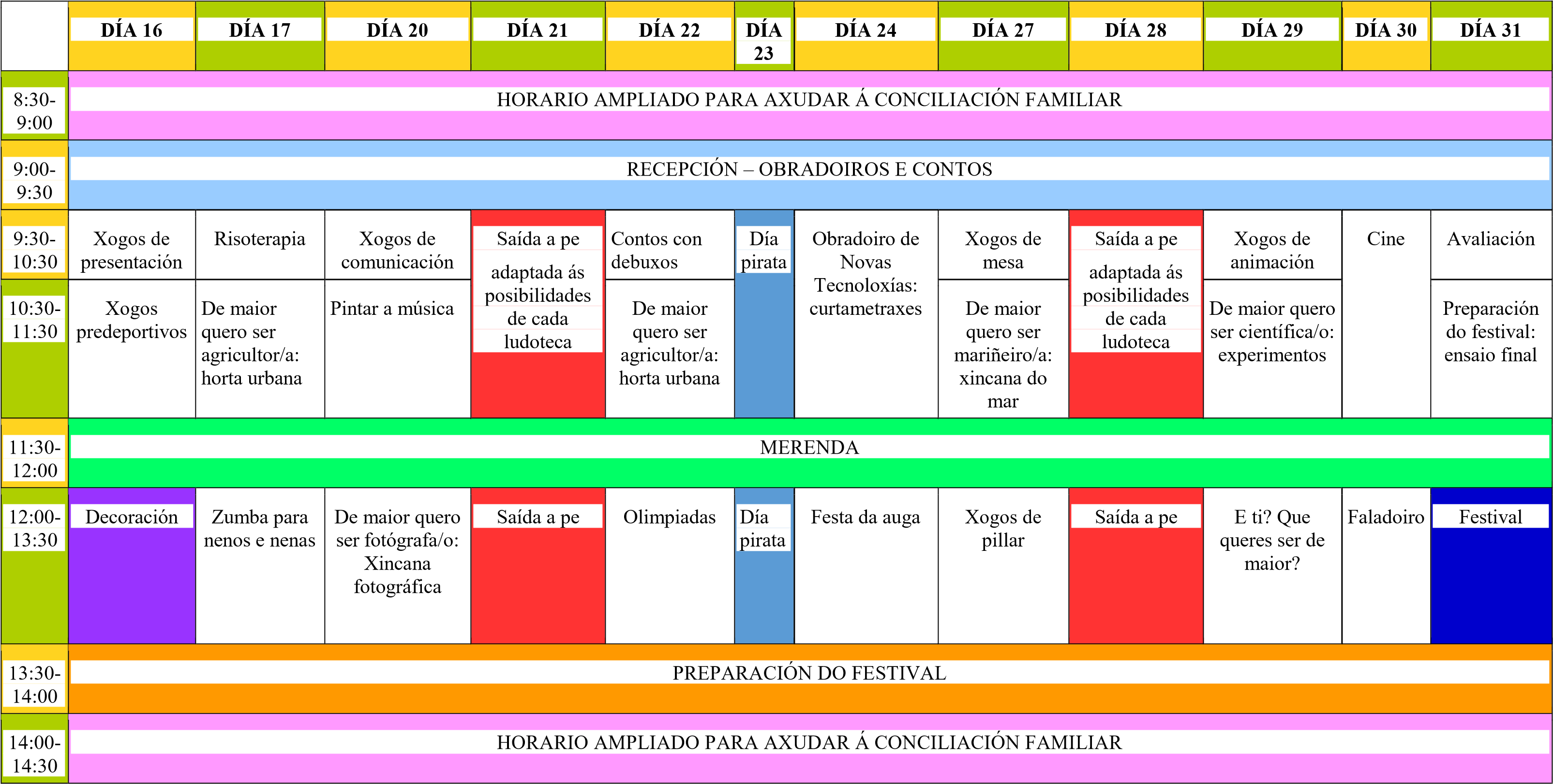 DIA 2DÍA 3DÍA 4DÍA 5DÍA 6DÍA 9DÍA 10DÍA 11DÍA 12DÍA 138:30 -9:00HORARIO AMPLIADO PARA AXUDAR Á CONCILIACIÓN FAMILIARHORARIO AMPLIADO PARA AXUDAR Á CONCILIACIÓN FAMILIARHORARIO AMPLIADO PARA AXUDAR Á CONCILIACIÓN FAMILIARHORARIO AMPLIADO PARA AXUDAR Á CONCILIACIÓN FAMILIARHORARIO AMPLIADO PARA AXUDAR Á CONCILIACIÓN FAMILIARHORARIO AMPLIADO PARA AXUDAR Á CONCILIACIÓN FAMILIARHORARIO AMPLIADO PARA AXUDAR Á CONCILIACIÓN FAMILIARHORARIO AMPLIADO PARA AXUDAR Á CONCILIACIÓN FAMILIARHORARIO AMPLIADO PARA AXUDAR Á CONCILIACIÓN FAMILIARHORARIO AMPLIADO PARA AXUDAR Á CONCILIACIÓN FAMILIAR9:00 -9:30RECEPCIÓN – OBRADOIRO DE CONTOSRECEPCIÓN – OBRADOIRO DE CONTOSRECEPCIÓN – OBRADOIRO DE CONTOSRECEPCIÓN – OBRADOIRO DE CONTOSRECEPCIÓN – OBRADOIRO DE CONTOSRECEPCIÓN – OBRADOIRO DE CONTOSRECEPCIÓN – OBRADOIRO DE CONTOSRECEPCIÓN – OBRADOIRO DE CONTOSRECEPCIÓN – OBRADOIRO DE CONTOSRECEPCIÓN – OBRADOIRO DE CONTOS9:30 – 10:30Xogos de presentaciónTwister xiganteSaida a peDe maior quero ser ciéntifica/o: Obradoiro de experimentosCineObradoiro de novas tecnoloxías: Stop motionDe maior quero ser enxeñeira/o:Obradoiro de construcciónsSaída a peXogos de distensiónAvaliación10:30 – 11:30Xogos predeportivosDe maior quero ser cociñeira/o: Obradoiro de cociñaSaida a peXogos de roldaCineObradoiro de novas tecnoloxías: Stop motionDe maior quero ser bailarín/a: CoreografíaSaída a peDe maior quero ser bióloga/o: xogos medioambientais Preparación do festival: ensaio final11:30 – 12:00MERENDAMERENDAMERENDAMERENDAMERENDAMERENDAMERENDAMERENDAMERENDAMERENDA12:30 -1:30 DecoraciónXogos no patioSaída a peDe maior quero ser veterinaria/o: manualidade de animaisFesta da augaFaladoiroXogos de patio Saída a peDe maior quero ser arqueóloga/o: Obradoiro de arqueoloxía Festival1:30 – 2:00PREPARACIÓN DO FESTIVALPREPARACIÓN DO FESTIVALPREPARACIÓN DO FESTIVALPREPARACIÓN DO FESTIVALPREPARACIÓN DO FESTIVALPREPARACIÓN DO FESTIVALPREPARACIÓN DO FESTIVALPREPARACIÓN DO FESTIVALPREPARACIÓN DO FESTIVALPREPARACIÓN DO FESTIVAL2:00 – 2:30HORARIO AMPLIADO PARA AXUDAR Á CONCILIACIÓN FAMILIARHORARIO AMPLIADO PARA AXUDAR Á CONCILIACIÓN FAMILIARHORARIO AMPLIADO PARA AXUDAR Á CONCILIACIÓN FAMILIARHORARIO AMPLIADO PARA AXUDAR Á CONCILIACIÓN FAMILIARHORARIO AMPLIADO PARA AXUDAR Á CONCILIACIÓN FAMILIARHORARIO AMPLIADO PARA AXUDAR Á CONCILIACIÓN FAMILIARHORARIO AMPLIADO PARA AXUDAR Á CONCILIACIÓN FAMILIARHORARIO AMPLIADO PARA AXUDAR Á CONCILIACIÓN FAMILIARHORARIO AMPLIADO PARA AXUDAR Á CONCILIACIÓN FAMILIARHORARIO AMPLIADO PARA AXUDAR Á CONCILIACIÓN FAMILIARDIA 16DÍA 17DÍA 18DÍA 19DÍA 20DÍA 23DÍA 24DÍA 26DÍA 27DÍA 30DÍA 318:30 -9:00HORARIO AMPLIADO PARA AXUDAR Á CONCILIACIÓN FAMILIARHORARIO AMPLIADO PARA AXUDAR Á CONCILIACIÓN FAMILIARHORARIO AMPLIADO PARA AXUDAR Á CONCILIACIÓN FAMILIARHORARIO AMPLIADO PARA AXUDAR Á CONCILIACIÓN FAMILIARHORARIO AMPLIADO PARA AXUDAR Á CONCILIACIÓN FAMILIARHORARIO AMPLIADO PARA AXUDAR Á CONCILIACIÓN FAMILIARHORARIO AMPLIADO PARA AXUDAR Á CONCILIACIÓN FAMILIARHORARIO AMPLIADO PARA AXUDAR Á CONCILIACIÓN FAMILIARHORARIO AMPLIADO PARA AXUDAR Á CONCILIACIÓN FAMILIARHORARIO AMPLIADO PARA AXUDAR Á CONCILIACIÓN FAMILIARHORARIO AMPLIADO PARA AXUDAR Á CONCILIACIÓN FAMILIAR9:00 -9:30RECEPCIÓN – OBRADOIRO DE CONTOSRECEPCIÓN – OBRADOIRO DE CONTOSRECEPCIÓN – OBRADOIRO DE CONTOSRECEPCIÓN – OBRADOIRO DE CONTOSRECEPCIÓN – OBRADOIRO DE CONTOSRECEPCIÓN – OBRADOIRO DE CONTOSRECEPCIÓN – OBRADOIRO DE CONTOSRECEPCIÓN – OBRADOIRO DE CONTOSRECEPCIÓN – OBRADOIRO DE CONTOSRECEPCIÓN – OBRADOIRO DE CONTOSRECEPCIÓN – OBRADOIRO DE CONTOS9:30 – 10:30Xogos de presentaciónObradoiro de disfracesSaida a peDe maior quero ser contacontos: contos cooperativos Obradoiro de novas tecnoloxías: Time lapse Saída a peTúnel dos sentidosXogos de chan CineDe maior quero ser científica/o: Obradoiro de experimentosAvaliación10:30 – 11:30Xogos predeportivos De maior quero ser artista: Obradoiro de teatroSaida a peXogos con baileObradoiro de novas tecnoloxías: Time lapse Saída a peDe maior quero ser maga/o: obgradoiro de maxia De maior quero ser explorador/a: xincanaCineDe maior quero ser cociñeira/o: Obradoiro de cociñaPreparación do festival: ensaio final11:30 – 12:00MERENDAMERENDAMERENDAMERENDAMERENDAMERENDAMERENDAMERENDAMERENDAMERENDAMERENDA12:30 -1:30 DecoraciónXogos con balóns Saida a peXincana deportiva Festa da augaSaída a peXogos de chan Faladoiro Psicomotricidade Se maior quero ser….. mural Festival1:30 – 2:00PREPARACIÓN DO FESTIVALPREPARACIÓN DO FESTIVALPREPARACIÓN DO FESTIVALPREPARACIÓN DO FESTIVALPREPARACIÓN DO FESTIVALPREPARACIÓN DO FESTIVALPREPARACIÓN DO FESTIVALPREPARACIÓN DO FESTIVALPREPARACIÓN DO FESTIVALPREPARACIÓN DO FESTIVALPREPARACIÓN DO FESTIVAL2:00 – 2:30HORARIO AMPLIADO PARA AXUDAR Á CONCILIACIÓN FAMILIARHORARIO AMPLIADO PARA AXUDAR Á CONCILIACIÓN FAMILIARHORARIO AMPLIADO PARA AXUDAR Á CONCILIACIÓN FAMILIARHORARIO AMPLIADO PARA AXUDAR Á CONCILIACIÓN FAMILIARHORARIO AMPLIADO PARA AXUDAR Á CONCILIACIÓN FAMILIARHORARIO AMPLIADO PARA AXUDAR Á CONCILIACIÓN FAMILIARHORARIO AMPLIADO PARA AXUDAR Á CONCILIACIÓN FAMILIARHORARIO AMPLIADO PARA AXUDAR Á CONCILIACIÓN FAMILIARHORARIO AMPLIADO PARA AXUDAR Á CONCILIACIÓN FAMILIARHORARIO AMPLIADO PARA AXUDAR Á CONCILIACIÓN FAMILIARHORARIO AMPLIADO PARA AXUDAR Á CONCILIACIÓN FAMILIAR